REQUERIMENTO DE EXAME DE AVALIAÇÃO DE APROVEITAMENTO EXTRAORDINÁRIO DE ESTUDOSAO COLEGIADO DO CURSO DE GRADUAÇÃO EM MUSEOLOGIANome: _________________________________________________________________________Matrícula nº: ___________________________________________________________________Curso: ________________________________________________________________________e-mail: _________________________________________________________________________Telefone: _______________________________________________________________________Venho por meio destes, em acordo com o disposto na Resolução nº 005/CUn/2001 (29/05/2001), em seu artigo 2º, que diz:“Art. 2º Todo aluno regularmente matriculado em curso de graduação que apresentar domínio do conteúdo programático de determinada disciplina em nível igual ou superior ao exigido na mesma e que for aprovado no Exame de Avaliação de que trata o artigo anterior, poderá, em caso de aprovação, solicitar a validação integral dessa mesma disciplina, podendo, desta forma, abreviar a duração de seu curso.§ 1º O aluno interessado poderá requerer, a critério do Colegiado do seu Curso, o referido Exame, em no máximo, 50% das disciplinas do curso em que estiver regularmente matriculado.§ 2º Será permitido ao aluno interessado submeter-se uma única vez ao Exame de Avaliação de Aproveitamento Extraordinário de Estudos de determinada disciplina.§ 3º O aluno não poderá requerer submissão ao exame em disciplinas nas quais tiver sido reprovado.”requerer Exame de Avaliação de Aproveitamento Extraordinário de Estudos na(s) disciplina(s):* Procure o(a) professor(a) da disciplina (mesmo que não esteja matriculado), converse com ele(a) sobre o que você conhece do tema, e caso venha a solicitar o exame, peça a anuência.ANEXAR O HISTÓRICO RESUMIDOApós pedir a prova, se estiver matriculado, continue frequentando as aulas até que saia o resultado.Nestes termos, pede deferimento,________________________________, em __ de ______ de 20__.     (assinatura)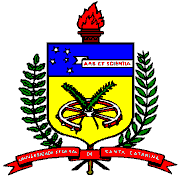 Universidade Federal de Santa CatarinaCentro de Filosofia e Ciências HumanasCoordenadoria Especial de MuseologiaCurso de Graduação em Museologia    CÓDIGO                    DISCIPLINAANUÊNCIA DO PROFESSOR*